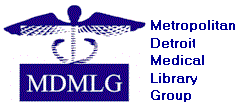 Final Report:A slate was put forward, filling the open seats of President-Elect, Treasurer, Membership Services, and Nominating committee. The slate is composed of the following individuals:Merle Rosenzweig – President ElectAndrea Rogers-Synr – TreasurerRaya Samet – Membership ServicesGina Hug – Nominating CommitteeCatherine Phillips – Nominating CommitteeKarin Werner – Nominating CommitteeSince there was only enough candidates to create the slate, an election was not necessary, and the slate was presented to the membership.Committee Members:Laurie Arrick, ChairLaTeesa JamesWendy Wu